20. základní škola Plzeň, Brojova 13,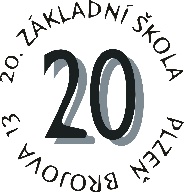 příspěvková organizacePřihláška žáka do školní družiny ve školním roce 2023 / 2024(Заява учня до шкільної групи у 2023/2024навчальному році)Byli jsme seznámeni s Vnitřním řádem školní družiny (nástěnka ŠD, webové stránky). Souhlasíme s výše uvedenými podmínkami.(Ми були ознайомлені з Правилами внутрішнього розпорядку шкільної групи (правління ШД, сайт). Ми згодні з наведеними вище умовами.)__________________________________	           		  			_________________________________                V Plzni dne  (у Пльзень на)                              					      podpis rodičů (Підпис батьків)Příjmení žáka (Прізвище учня):Příjmení žáka (Прізвище учня):Třída (Клас):Jméno žáka (Прізвище учня): Jméno žáka (Прізвище учня): Kód zdravotní pojišťovny                                         (Код медичної страхової компанії):Bydliště (Місце проживання):Bydliště (Місце проживання):PSČ (ZIP):Upozornění na zdravotní problémy žáka (Повідомлення про проблеми зі здоров’ям учня):Upozornění na zdravotní problémy žáka (Повідомлення про проблеми зі здоров’ям учня):Upozornění na zdravotní problémy žáka (Повідомлення про проблеми зі здоров’ям учня):Jméno a příjmení matky (Ім'я та прізвище матері):Jméno a příjmení matky (Ім'я та прізвище матері):Jméno a příjmení matky (Ім'я та прізвище матері):Kontaktní telefon (Контактний телефон):e-mail:e-mail:Jméno a příjmení otce (Ім'я та прізвище батька):Jméno a příjmení otce (Ім'я та прізвище батька):Jméno a příjmení otce (Ім'я та прізвище батька):Kontaktní telefon (Контактний телефон):e-mail:e-mail:Záznamy o pobytu žáka/žákyně ve školní družině ( Записи перебування учня у шкільній групі)(rodiče vyplní na začátku nového školního roku) (батьки заповнюють на початку нового навчального року)Záznamy o pobytu žáka/žákyně ve školní družině ( Записи перебування учня у шкільній групі)(rodiče vyplní na začátku nového školního roku) (батьки заповнюють на початку нового навчального року)Záznamy o pobytu žáka/žákyně ve školní družině ( Записи перебування учня у шкільній групі)(rodiče vyplní na začátku nového školního roku) (батьки заповнюють на початку нового навчального року)Záznamy o pobytu žáka/žákyně ve školní družině ( Записи перебування учня у шкільній групі)(rodiče vyplní na začátku nového školního roku) (батьки заповнюють на початку нового навчального року)Záznamy o pobytu žáka/žákyně ve školní družině ( Записи перебування учня у шкільній групі)(rodiče vyplní na začátku nového školního roku) (батьки заповнюють на початку нового навчального року)Záznamy o pobytu žáka/žákyně ve školní družině ( Записи перебування учня у шкільній групі)(rodiče vyplní na začátku nového školního roku) (батьки заповнюють на початку нового навчального року)Záznamy o pobytu žáka/žákyně ve školní družině ( Записи перебування учня у шкільній групі)(rodiče vyplní na začátku nového školního roku) (батьки заповнюють на початку нового навчального року)DEN  (ДЕНЬ)Ranní ŠD        (РанокŠD)Odpolední ŠD(Після обіду ŠD)Přerušení docházky do ŠD(Переривання відвідування на ŠD)Změna od…(Змінити з…)Změna od…(Змінити з…)DoprovodANO – NE(СупроводжуючіТАК НІ)DEN  (ДЕНЬ)příchod (прибуття)odchod(відправлення)Název kroužku      od – do(Назва кільця з – до)Změna od…(Змінити з…)Změna od…(Змінити з…)DoprovodANO – NE(СупроводжуючіТАК НІ)Pondělí (понеділок)ANO – NE(ТАК НІ)Úterý (вівторок)ANO – NE(ТАК НІ)Středa (середа)ANO – NE(ТАК НІ)Čtvrtek (четвер)ANO – NE(ТАК НІ)Pátek (п'ятниця)ANO – NE(ТАК НІ)Osoby (starší 18 let) oprávněné k vyzvedávání žáka ze ŠD (Особи (старше 18 років), уповноважені забрати учня з ŠD):Osoby (starší 18 let) oprávněné k vyzvedávání žáka ze ŠD (Особи (старше 18 років), уповноважені забрати учня з ŠD):Osoby (starší 18 let) oprávněné k vyzvedávání žáka ze ŠD (Особи (старше 18 років), уповноважені забрати учня з ŠD):Osoby (starší 18 let) oprávněné k vyzvedávání žáka ze ŠD (Особи (старше 18 років), уповноважені забрати учня з ŠD):Osoby (starší 18 let) oprávněné k vyzvedávání žáka ze ŠD (Особи (старше 18 років), уповноважені забрати учня з ŠD):Osoby (starší 18 let) oprávněné k vyzvedávání žáka ze ŠD (Особи (старше 18 років), уповноважені забрати учня з ŠD):Osoby (starší 18 let) oprávněné k vyzvedávání žáka ze ŠD (Особи (старше 18 років), уповноважені забрати учня з ŠD):